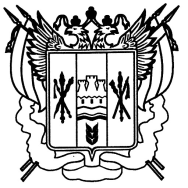 РОССИЯ
РОСТОВСКАЯ ОБЛАСТЬ ЕГОРЛЫКСКИЙ РАЙОН
АДМИНИСТРАЦИЯ ШАУМЯНОВСКОГО СЕЛЬСКОГО ПОСЕЛЕНИЯПОСТАНОВЛЕНИЕ22 декабря  2015 года                         № 137                         х. Шаумяновский Об утвержденииПорядка завершения операцийпо исполнению бюджета Шаумяновского сельского поселения Егорлыкского районав текущем финансовом годуВ целях завершения операций по исполнению бюджета Шаумяновского сельского поселения Егорлыкского района, руководствуясь   пунктом 3 части 1 статьи 24 Устава муниципального образования «Шаумяновское сельское поселение»ПОСТАНОВЛЯЮ1.	Утвердить Порядок завершения операций по исполнению бюджета Шаумяновского сельского поселения Егорлыкского района в текущем финансовом году согласно приложению.2.	Главным распорядителям, распорядителям, получателям средств 
бюджета Шаумяновского сельского поселения и главным администраторам источников финансирования дефицита бюджета Шаумяновского сельского поселения обеспечить исполнение настоящего постановления.3.	Главному бухгалтеру Администрации Шаумяновского сельского поселения обеспечить доведение настоящего приказа до главных распорядителей средств бюджета Шаумяновского сельского поселения Егорлыкского района.4.	Признать утратившим силу постановление от 22.12.2014 №104  «Об утверждении Порядка завершения операций по исполнению бюджета Шаумяновского сельского поселения Егорлыкского района в текущем финансовом году».5. Контроль за исполнением постановления возложить на заведующего сектором экономики и финансов.Глава Шаумяновского сельского поселения                                     Аванесян С.Л.Приложениек постановлению от 22.12.2015г. №137ПОРЯДОКзавершения операций по исполнению бюджета Шаумяновского сельского поселения Егорлыкского районав текущем финансовом году1.	В соответствии со статьей 242 Бюджетного кодекса Российской Федерации финансовый год завершается в части:кассовых операций по расходам бюджета Шаумяновского сельского поселения Егорлыкского района и источникам финансирования дефицита  бюджета - 31 декабря текущего финансового года;зачисления в бюджет Шаумяновского сельского поселения Егорлыкского района поступлений завершенного финансового года, распределенных в установленном порядке Управлением Федерального казначейства по Ростовской области между бюджетами бюджетной системы Российской Федерации, и их отражения в отчетности об исполнении бюджета Шаумяновского сельского поселения Егорлыкского района завершенного финансового года - в первые пять рабочих дней очередного финансового года.Бюджетные ассигнования, лимиты бюджетных обязательств, предельные
объемы финансирования по расходам и бюджетные ассигнования по источникам
финансирования дефицита бюджета Шаумяновского сельского поселения Егорлыкского района прекращают свое действие 31 декабря текущего финансового года.2.	Администрация Шаумяновского сельского поселения Егорлыкского района как орган, организующий исполнение бюджета Шаумяновского сельского поселения Егорлыкского района, направляет   предельные объемы оплаты денежных обязательств по расходам и бюджетные ассигнования по источникам финансирования дефицита бюджета в следующие сроки:За два рабочих дня до завершения текущего финансового года -
главным распорядителям средств бюджета Шаумяновского сельского поселения Егорлыкского района по коду классификации операций сектора государственного управления (далее - КОСГУ) 241 «Безвозмездные перечисления государственным и муниципальным организациям» для финансового обеспечения расходов местных бюджетов по предоставлению субсидий муниципальным бюджетным учреждениям в соответствии с абзацем вторым пункта 1 статьи 781 Бюджетного кодекса Российской Федерации (далее -целевые субсидии).          2.2. За два рабочих дня до завершения текущего финансового года - главным
распорядителям средств бюджета Шаумяновского сельского поселения Егорлыкского района по коду КОСГУ 251 «Перечисления другим бюджетам бюджетной системы Российской Федерации»          2.3. Без ограничения срока – главным распорядителям средств бюджета Шаумяновского сельского поселения Егорлыкского района, не имеющим подведомственных учреждений, главным администраторам источников финансирования дефицита бюджета Шаумяновского сельского поселения Егорлыкского района.2.4.	Без ограничения срока - по расходам за счет федеральных, областных средств и за счет средств резервного фонда Администрации Шаумяновского сельского поселения Егорлыкского района.3.	Главные распорядители средств бюджета Шаумяновского сельского поселения Егорлыкского района с учетом сроков, установленных в пункте 2 настоящего Порядка, представляют в Администрацию Шаумяновского сельского поселения Егорлыкского района заявки на оплату расходов в порядке и с соблюдением сроков, позволяющих осуществить процедуру санкционирования оплаты денежных обязательств получателей средств бюджета Шаумяновского сельского поселения Егорлыкского района.Главные распорядители средств бюджета Шаумяновского сельского поселения Егорлыкского района оперативно уведомляют подведомственные учреждения, а также бюджетные учреждения о выделенных им  предельных объемах оплаты денежных обязательств и обеспечивают их доведение до учреждений не позднее следующего рабочего дня после зачисления на лицевой счет.Получатели средств бюджета Шаумяновского сельского поселения Егорлыкского района обеспечивают представление документов в Отдел №39 Управления Федерального казначейства по месту обслуживания для осуществления кассовых расходов бюджета Шаумяновского сельского поселения Егорлыкского района до последнего рабочего дня текущего финансового года.  Срок доведения предельных объемов финансирования и  оплаты денежных обязательств по расходам, бюджетных ассигнований по источникам финансирования дефицита бюджета Шаумяновского сельского поселения Егорлыкского района может быть продлен до последнего рабочего дня текущего финансового года по решению Администрации Шаумяновского сельского поселения Егорлыкского района на основании обращения главных распорядителей средств бюджета Шаумяновского сельского поселения Егорлыкского района, главных администраторов  источников финансирования дефицита бюджета в целях полного и эффективного исполнения бюджета Шаумяновского сельского поселения Егорлыкского района.Целевые субсидии, потребность в использовании которых в текущем финансовом году отсутствует, за два рабочих дня до завершения текущего финансового года подлежат перечислению бюджетными и автономными учреждениями со счета № 40701 «Счета негосударственных организаций. Финансовые организации» на лицевой счет  соответствующего органа, осуществляющего функции и полномочия учредителя (главного распорядителя средств бюджета Шаумяновского сельского поселения Егорлыкского района), открытый в Управлении Федерального казначейства по Ростовской области на балансовом счете №40204 «Средства местных бюджетов».          8. Остатки неиспользованных бюджетных ассигнований, лимитов бюджетных обязательств и предельных объемов финансирования для кассовых выплат из бюджета Шаумяновского сельского поселения Егорлыкского района текущего финансового года, отраженные на лицевых счетах, открытых в Управлении Федерального казначейства по Ростовской области главным распорядителям, получателям средств бюджета Шаумяновского сельского поселения Егорлыкского района и главным администраторам источников финансирования дефицита  бюджета, не подлежат учету на указанных лицевых счетах в качестве остатков на начало очередного финансового года.	9. Наличие остатков денежных средств на счете №40116, в кассе, на
расчетных (дебетовых) картах получателей средств бюджета Шаумяновского сельского поселения Егорлыкского района, а также средств бюджетных и автономных учреждений, денежных средств в пути на начало очередного финансового года не допускается.Отдел №39 Управления Федерального казначейства по Ростовской области в последний рабочий день текущего финансового года перечисляет платежными поручениями неиспользованные остатки средств на счете №40116:-сложившиеся за счет средств бюджета Шаумяновского сельского поселения Егорлыкского района - на счет №40204 «Средства местных бюджетов»;-сложившиеся за счет средств, поступающих во временное распоряжение - на
счет № 40302 «Средства, поступающие во временное распоряжение».	10. После 1 января очередного финансового года Администрацией Шаумяновского сельского поселения Егорлыкского района документы на изменение целевого назначения бюджетных ассигнований, лимитов бюджетных обязательств и предельных объемов финансирования по расходам, бюджетных ассигнований по источникам финансирования дефицита бюджета завершенного финансового года не принимаются.               11. Суммы, поступившие в бюджет Шаумяновского сельского поселения Егорлыкского района от распределения в установленном порядке Управлением Федерального казначейства по Ростовской области поступлений завершенного финансового года, зачисляются в установленном порядке на счет №40204 «Средства местных бюджетов» в первые пять рабочих дней очередного финансового года и учитываются как доходы бюджета Шаумяновского сельского поселения Егорлыкского района  завершенного финансового года.               12. Средства бюджета Шаумяновского сельского поселения Егорлыкского района завершенного финансового года, поступившие на счет №40204 в очередном финансовом году, подлежат перечислению в доход бюджета Шаумяновского сельского поселения Егорлыкского района в порядке, установленном для возврата дебиторской задолженности прошлых лет получателей средств бюджета Шаумяновского сельского поселения Егорлыкского района.